I’m Happy Just To Dance With YouJohn Lennon, Paul McCartney 1964 (recorded by The Beatles)andand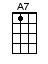 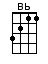 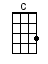 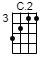 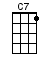 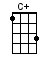 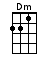 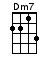 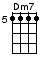 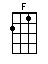 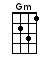 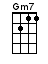 INTRO:  / 1 2 3 4 /[Dm] / [Gm][A7] /[Dm] / [Gm][A7]Before this [Dm] dance is throughI think I'll [Gm] love you [A7] tooI'm so [Gm] happy when you [C7] dance with [F] me [C7] I don’t [F] want to kiss or [Dm7] hold your [Gm7] hand [C7] If it's [F] funny try and [Dm7] under-[Gm7]stand [C7] There is [Bb] really nothing else I'd rather [F] do [Dm7] 'Cause I'm [Gm] happy just to [Caug] dance with [F] you [C] I don't [F] need to hug or [Dm7] hold you [Gm7] tight [C7] I just [F] wanna dance with [Dm7] you all [Gm7] night [C7] In this [Bb] world there's nothing I would rather [F] do [Dm7] 'Cause I'm [Gm] happy just to [Caug] dance with [F] youJust to [Dm] dance with you [Gm] [A7] Is [Dm] everything I [Gm] nee-[A7]-d                                        (oh-        oh)Before this [Dm] dance is through I think I'll [Gm] love you [A7] tooI'm so [Gm] happy when you [C7] dance with [F] me [C7] If some-[F]body tries to [Dm7] take my [Gm7] place [C7] Let's pre-[F]tend we just can't [Dm7] see his [Gm7] face [C7] In this [Bb] world there's nothing I would rather [F] do [Dm7] 'Cause I'm [Gm] happy just to [Caug] dance with [F] youJust to [Dm] dance with you [Gm] (oh [A7] oh)Is [Dm] everything I [Gm] nee-[A7]-d                                        (oh-        oh)Before this [Dm] dance is through I think I'll [Gm] love you [A7] tooI'm so [Gm] happy when you [C7] dance with [F] me [C7] If some-[F]body tries to [Dm7] take my [Gm7] place [C7] Let's pre-[F]tend we just can't [Dm7] see his [Gm7] face [C7] In this [Bb] world there's nothing I would rather [F] do [Dm7]‘Cause I've dis-[Gm]covered I'm in [Caug] love with [Dm] you [Gm] (oh [A7] oh)'Cause I'm [Bb] happy just to [Caug] dance with [Dm] you [Gm] (oh [A7] oh)[Bb] Oh [C]2 oh [Dm7]2 oh!www.bytownukulele.ca